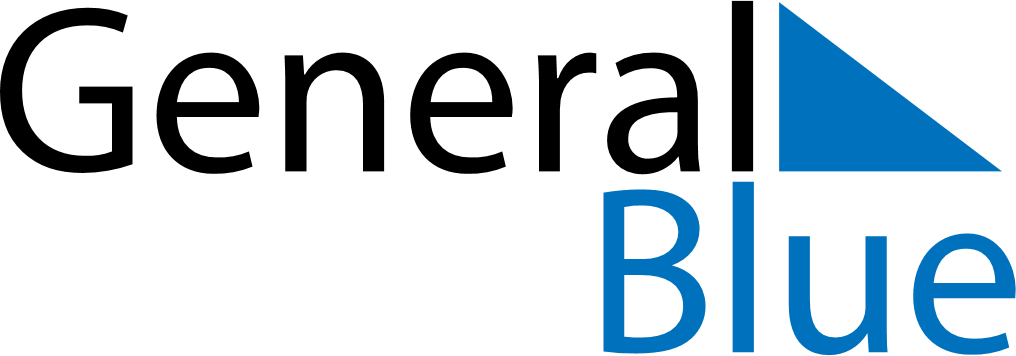 May 2028May 2028May 2028May 2028PeruPeruPeruSundayMondayTuesdayWednesdayThursdayFridayFridaySaturday1234556Labour Day78910111212131415161718191920212223242526262728293031